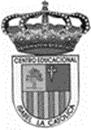 Centro Educacional de Adultos	     	NOMBRE Y APELLIDO ESTUDIANTE: Isabel la Católica – Puente Altohttps://isabellacatolica.cl/ 				______________________________	GUIA DE ACTIVIDADES.  N°3“TÍTULO DE LA GUÍA-CONTENIDO”INDICACIONES DEL PROFESOR.Contenido.EjemplosActividad de ejercitación.ASIGNATURACiencias NaturalesCURSO3º nivel APROFESORMaría del Carmen Vivanco FierroCORREO PROFESORProfesoramaricarmen2020@gmail.comFECHA DEINICIO19 de Abril 2021FECHA DE TERMINO30 de Abril 2021O. A. PRIORIZADOSReconoce las diferentes épocas históricas y los hitos que las demarcan.Reconoce las diferentes épocas históricas y los hitos que las demarcan.Reconoce las diferentes épocas históricas y los hitos que las demarcan.Leer comprensivamente, para luego responder las preguntas de cada texto. Trabaja con las páginas del libro de Estudios Sociales de la 18 a 21, para buscar una aproximación a la visión general de la historia de la humanidad. Luego responde en tu cuaderno de la asignatura  las preguntas formuladas.Identifica influencias de algunas de estas civilizaciones en nuestra cultura.Se busca una aproximación de las personas a una visión general de la historia de la humanidad.Identifica influencias de algunas de estas civilizaciones en nuestra cultura. Tablilla de piedra grabada con escritura pictográfica procedente de la ciudad mesopotámica de Kish (Irak), datada en el 3500 a. C. Probablemente es el vestigio más antiguo conocido de escritura; y consta de pictogramas que representan cabezas, pies, manos, números y trillos.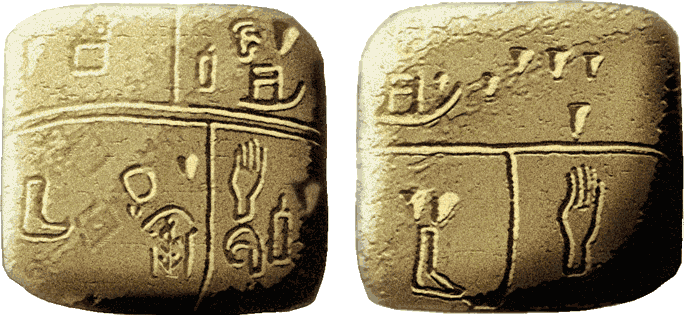                                              La sociedad mesopotámica Los griegos llamaron Mesopotamia a la región del continente asiático que se encuentra entre los ríos Tigris, al Este, y Éufrates, al Oeste. Esta zona pantanosa pudo ser cultivada gracias a la construcción de canales a partir del cuarto milenio a. C. Los primeros pueblos históricos en Mesopotamia fueron los sumerios, instalados desde el 3500 a. C. al sur de la región. Después llegaron los acadios, que se situaron más al norte. Ambos se organizaron en ciudades independientes con sus propias autoridades, dioses protectores, tradiciones y territorio. Cada ciudad levantó en su interior templos monumentales con torres escalonadas, los zigurats. El más imponente pertenecía al dios principal de la ciudad y allí residía el sumo sacerdote y jefe supremo. Las ciudades que poseían este tipo de organización se conocen como ciudadesestado, siendo las más importantes Ur, Uruk, Lagash y Nippur. Hacia el 2500 a. C. se produjo un cambio en la manera en que las ciudades-estado organizaban su gobierno. Probablemente, primero en Akkad –la ciudad de los acadios–, un grupo que pertenecía a la clase sacerdotal dirigente, y de vocación guerrera, construyó palacios. Al principio, estos palacios se subordinaron a los templos y, por lo tanto, a los sacerdotes. Luego, el gobierno de la ciudad fue conducido por dirigentes militares que fundaron dinastías reales, es decir, una serie sucesiva de reyes que reconocían un mismo fundador. Este cambio trajo un sinfín de guerras, el debilitamiento de las ciudades-estado y el surgimiento de una nueva forma de gobierno: el imperio.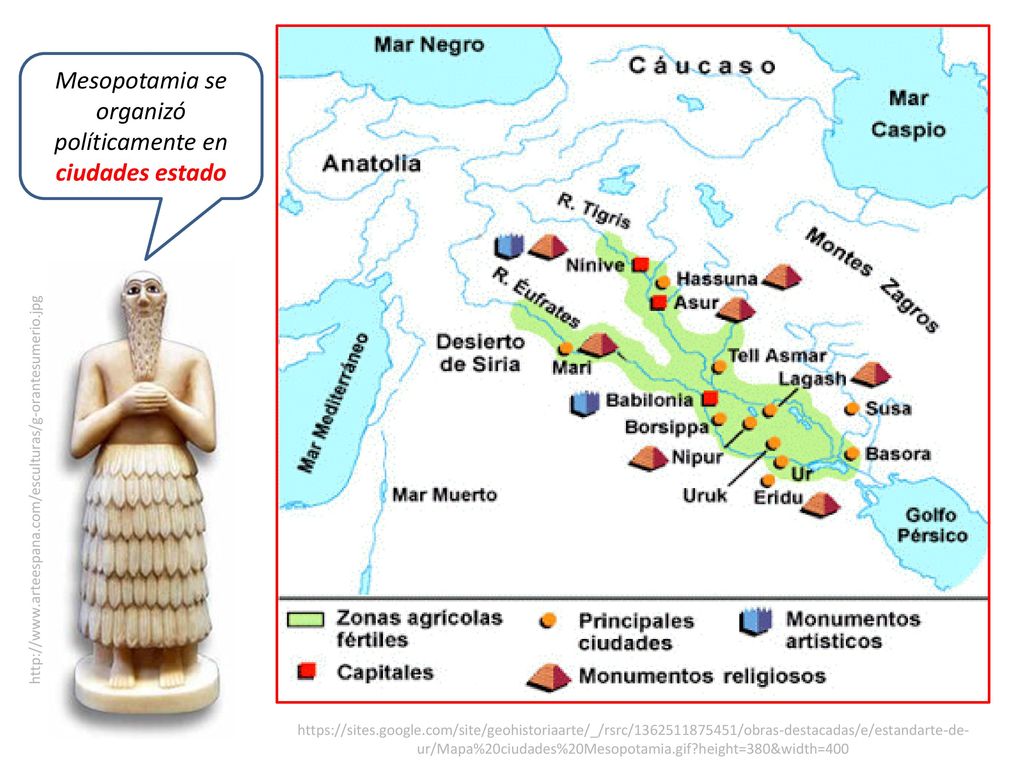 A los sumerios les debemos la invención de la rueda, el ladrillo, el arado y los arreos. También, la división del círculo en 360º, nuestra división de la hora en 60 minutos y el minuto en 60 segundos. Ellos destacaron, además, por sus estudios astronómicos. 1. ¿En qué aspectos de la vida cotidiana utilizamos los inventos de los sumerios? 2. ¿Para qué nos sirven?                                             Unas leyes para los hombres Supuestamente los conflictos y las tensiones que surgían dentro de la sociedad sumeria tendían a resolverse mediante un acuerdo entre las partes interesadas. Con el debilitamiento de las ciudades-estado y la aparición de imperios, los reyes intentaron fortalecer el poder ganado mediante conquistas militares. Para ello, redactaron normas escritas llamadas leyes. A diferencia de las nuestras, se cree que las leyes mesopotámicas no eran de cumplimiento obligatorio, sino que ofrecían pautas de conducta generales y la posibilidad de apelar al juicio del rey. La recopilación más conocida de leyes es el Código del rey Hammurabi (1728 - 1686 a. C.). En él figura la famosa Ley del Talión, un sistema de penas y castigos que se rige bajo el principio “ojo por ojo, diente por diente”. El rey Hammurabi distinguió en la sociedad tres grupos: el awilum, donde se encuentra el hombre libre; el muskenum, es decir, el dependiente del rey; y, finalmente, el esclavo, por lo general una persona capturada en las guerras. Quienes pertenecían al awilum no podían caer en la esclavitud, pero sí ser reducidos a la servidumbre por deudas impagas.Momento de ReflexiónAcerca de la Ley del Talión, que ordena un castigo igual al daño provocado. Entre los 280 artículos que conformaban el Código de Hammurabi, se incluían los siguientes:1. ¿Qué quiere decir que la Ley del Talión se rija por el principio del “ojo por ojo, diente por diente”? 2. ¿Qué sucedería si esta ley se llevara a cabo en la actualidad? ¿Sería positivo o negativo? ¿Por qué? 3. La mujer y el hombre, ¿eran tratados por igual según los artículos de este código? ¿Qué opinión les merece este hecho?Luego de leer y responder las preguntas en tu cuaderno, te invito a trabajar las páginas 18, 19 20  y 21 en el texto de estudio de sociedad.